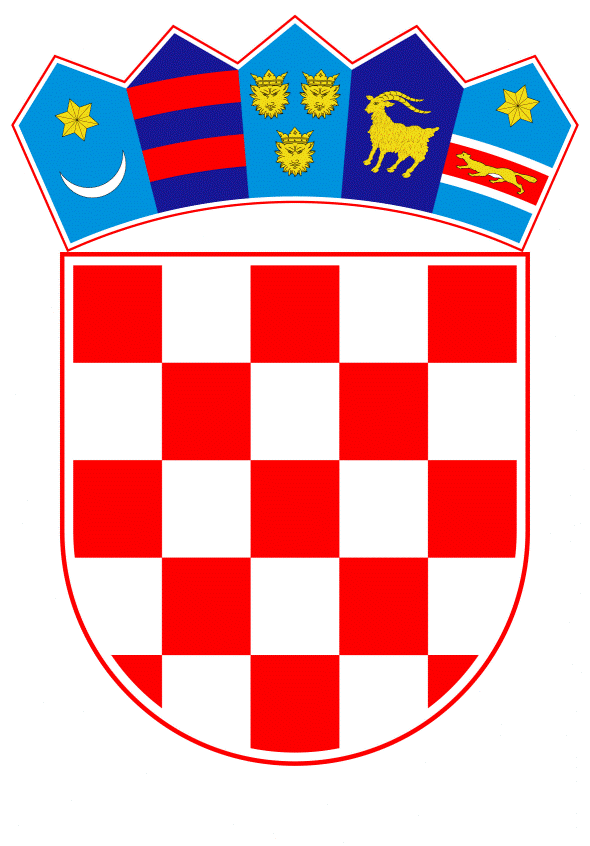 VLADA REPUBLIKE HRVATSKEZagreb, 5. siječnja 2022.______________________________________________________________________________________________________________________________________________________________________________________________________________________________PrijedlogKLASA:URBROJ:Zagreb,PREDSJEDNIKU HRVATSKOGA SABORAPREDMET:	Prijedlog odluke o proglašenju 14. svibnja „Hrvatskim danom šećerne bolesti“ (predlagatelj: Odbor za zdravstvo i socijalnu politiku Hrvatskoga sabora) - mišljenje VladeVeza:	Pismo Hrvatskoga sabora, KLASA: 960-01/21-01/12, URBROJ: 65-21-03, od 15. studenoga 2021. 		Na temelju članka 122. stavka 2. Poslovnika Hrvatskoga sabora ("Narodne novine", br. 81/13., 113/16., 69/17., 29/18., 53/20., 119/20. - Odluka Ustavnog suda Republike Hrvatske i 123/20.), Vlada Republike Hrvatske o Prijedlogu odluke o proglašenju 14. svibnja „Hrvatskim danom šećerne bolesti“ (predlagatelj: Odbor za zdravstvo i socijalnu politiku Hrvatskoga sabora), daje sljedeće M I Š L J E N J E		Vlada Republike Hrvatske predlaže Hrvatskome saboru da prihvati Prijedlog odluke o proglašenju 14. svibnja „Hrvatskim danom šećerne bolesti“, koji je predsjedniku Hrvatskoga sabora podnio Odbor za zdravstvo i socijalnu politiku Hrvatskoga sabora, aktom od 12. studenoga 2021.		Za svoje predstavnike, koji će u vezi s iznesenim mišljenjem biti nazočni na sjednicama Hrvatskoga sabora i njegovih radnih tijela, Vlada je odredila ministra zdravstva dr. sc. Vilija Beroša, dr. med. i državne tajnike Željka Plazonića, dr. med., Tomislava Dulibića i dr. sc. Silvia Bašića, dr. med.	PREDSJEDNIK	mr. sc. Andrej PlenkovićPredlagatelj:Ministarstvo zdravstva  Predmet:Prijedlog odluke o proglašenju 14. svibnja „Hrvatskim danom šećerne bolesti“ (predlagatelj: Odbor za zdravstvo i socijalnu politiku Hrvatskoga sabora) - davanje mišljenja Hrvatskome saboru